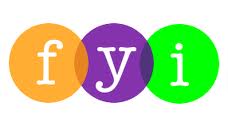 Social Skills – Parent NoteYour child just completed a social skills lesson.  The topic was:  I Can Be Helpful – Not Bossy.  Your knowledge of this lesson may help you to help your child generalize the skills to other environments.  What he/she learned:There’s a difference between being HELPFUL (politely reminding someone what the adult needs them to do) vs. being BOSSY (telling someone what YOU want them to do).Sometimes we might be bossy instead of helpful, so we need to watch 4 things:our tone of voicethe words we saywhat our face is doingwhat our body is doingChildren looked at different photos and identified those who were being helpful and those who were being bossy by using the 4 points above.So what do YOU think?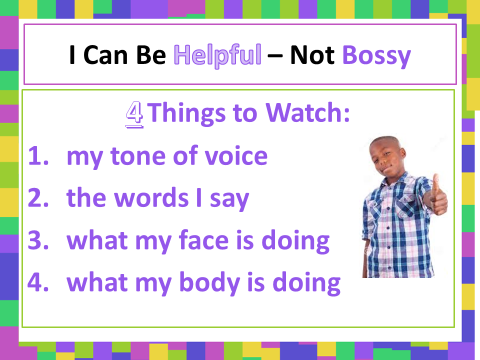 Your child received a Lesson Summary magnet: If you have a moment, email _____________________________ with any information that might help your child for the next lesson on ________________________.  THANK YOU!!